REACH FUND 2022(FORMERLY KNOWN AS MAEDF -MITIGATING AGAINST EDUCATIONAL DISADVANTAGE FUND)FUNDING APPLICATION FORM Note: Please submit completed applications by 5pm on Tuesday 6th  September, 2022 .Pay costs or costs of a recurring nature are not permittedSection 1. Community Group/Project Information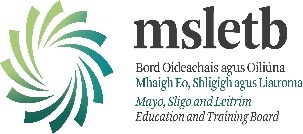 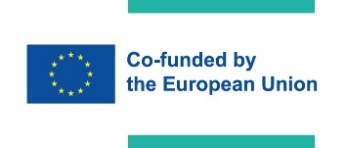 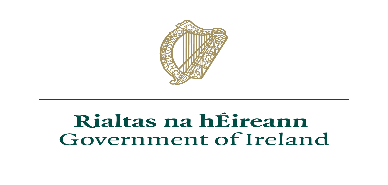 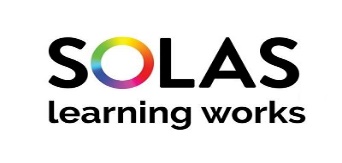 Applications to be submitted to: Mayo				Sligo					LeitrimMairtin O’Morain		Anna-Marie Kinsella			Paul HamiltonMSLETB			MSLETB				MSLETBLucan Street			Quay Street				St. George’s TerraceCastlebar			Sligo					Carrick-on-ShannonF23 FW70			F91 XH96				N41 W2X7mairtinomorain@msletb.ie	annamariekinsella@msletb.ie		paulhamilton@msletb.ieSection 1 - Part 1Section 1 - Part 1Section 1 - Part 1Section 1 - Part 1Section 1 - Part 1Section 1 - Part 1Section 1 - Part 1Section 1 - Part 1Community Group/Project DetailsCommunity Group/Project DetailsCommunity Group/Project DetailsCommunity Group/Project DetailsCommunity Group/Project DetailsCommunity Group/Project DetailsCommunity Group/Project DetailsCommunity Group/Project DetailsName of Community Group:Name of Community Group:Name of Community Group:Name of Community Group:Name of Community Group:Name of Community Group:Name of Community Group:Name of Community Group:Title of proposed project:Title of proposed project:Title of proposed project:Title of proposed project:Title of proposed project:Title of proposed project:Title of proposed project:Title of proposed project:Details of Contact PersonDetails of Contact PersonDetails of Contact PersonDetails of Contact PersonDetails of Contact PersonDetails of Contact PersonDetails of Contact PersonDetails of Contact PersonContact Person:Contact Person:Role in organisationRole in organisationAddress: Email:TelephoneTelephoneFunding Funding Funding Funding Funding Funding Funding Funding Have you received REACH funding from another source in 2022?Have you received REACH funding from another source in 2022?Have you received REACH funding from another source in 2022?Have you received REACH funding from another source in 2022?Have you received REACH funding from another source in 2022?Have you received REACH funding from another source in 2022?Have you received REACH funding from another source in 2022?   Yes         No                 If yes, please answer the following questionsIf yes, please answer the following questionsIf yes, please answer the following questionsIf yes, please answer the following questionsIf yes, please answer the following questionsIf yes, please answer the following questionsIf yes, please answer the following questionsIf yes, please answer the following questionsSource(s) of this funding:Source(s) of this funding:Source(s) of this funding:Source(s) of this funding:Intended purpose of this funding:Intended purpose of this funding:Intended purpose of this funding:Intended purpose of this funding:Section 2 – Financial DetailsSection 2 – Financial DetailsSection 2 – Financial DetailsSection 2 – Financial Details Financial Details of Project Initiative Financial Details of Project Initiative Financial Details of Project Initiative Financial Details of Project InitiativeCost of Project:Cost of Project:€€Grant Request (the grant amount sought)Grant Request (the grant amount sought)€€If the total cost of the project is greater than the amount of the grant sought, please outline where and how the balance of funding will be secured:If the total cost of the project is greater than the amount of the grant sought, please outline where and how the balance of funding will be secured:If the total cost of the project is greater than the amount of the grant sought, please outline where and how the balance of funding will be secured:If the total cost of the project is greater than the amount of the grant sought, please outline where and how the balance of funding will be secured:Estimated costs for each of the following where applicable:Estimated costs for each of the following where applicable:Estimated costs for each of the following where applicable:Estimated costs for each of the following where applicable:Green ProjectsLearner Assistance FundParticipation of priority/target cohortsSupport for Refugee Support Groups€€€€Equality AwarenessParticipation of ‘Adult Literacy for Life Strategy’ target cohorts e.g., unmet literacy needs, access to technology and devices and community access to Wi-Fi/broadband.Participation of ‘Adult Literacy for Life Strategy’ target cohorts e.g., unmet literacy needs, access to technology and devices and community access to Wi-Fi/broadband.Pre-development phase community groups supporting marginalised groups.€€€€Expenditure must not be used for any pay costs or costs of a recurring nature.   Capital items cannot be funded through this grant.  Capital threshold is based on the cost of any item more than €1,000 excluding VAT (€1,230 including VAT).  Items/services must be sourced according to government procurement policies and procedures.Quotations and Procurement Requirements: In order to process your application in full please ensure to submit quotes with the completed application form. The following procurement requirements will apply: • under €5000 - one written quote, • €5,001 - €15,000 - three written quotes • €15,001 - €25,000 - five written quotesExpenditure must not be used for any pay costs or costs of a recurring nature.   Capital items cannot be funded through this grant.  Capital threshold is based on the cost of any item more than €1,000 excluding VAT (€1,230 including VAT).  Items/services must be sourced according to government procurement policies and procedures.Quotations and Procurement Requirements: In order to process your application in full please ensure to submit quotes with the completed application form. The following procurement requirements will apply: • under €5000 - one written quote, • €5,001 - €15,000 - three written quotes • €15,001 - €25,000 - five written quotesExpenditure must not be used for any pay costs or costs of a recurring nature.   Capital items cannot be funded through this grant.  Capital threshold is based on the cost of any item more than €1,000 excluding VAT (€1,230 including VAT).  Items/services must be sourced according to government procurement policies and procedures.Quotations and Procurement Requirements: In order to process your application in full please ensure to submit quotes with the completed application form. The following procurement requirements will apply: • under €5000 - one written quote, • €5,001 - €15,000 - three written quotes • €15,001 - €25,000 - five written quotesExpenditure must not be used for any pay costs or costs of a recurring nature.   Capital items cannot be funded through this grant.  Capital threshold is based on the cost of any item more than €1,000 excluding VAT (€1,230 including VAT).  Items/services must be sourced according to government procurement policies and procedures.Quotations and Procurement Requirements: In order to process your application in full please ensure to submit quotes with the completed application form. The following procurement requirements will apply: • under €5000 - one written quote, • €5,001 - €15,000 - three written quotes • €15,001 - €25,000 - five written quotesSection 3 - Proposal DetailsStatement of proposalPlease provide a synopsis of the target group and the category under which you are applying for this funding: (Please refer to Reach Fund 2022 Guidelines)Signature (1)Print namePosition in organisationDateSignature (2)Print namePosition in organisationDateClosing date for receipt of applications:  5pm on 6th September, 2022